ПОЛОЖЕНИЕ 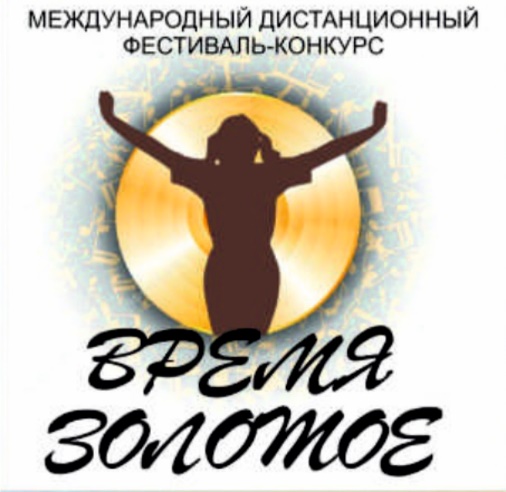 О МЕЖДУНАРОДНОМ ДИСТАНЦИОННОМ ФЕСТИВАЛЕ-КОНКУРСЕ «ВРЕМЯ ЗОЛОТОЕ» Прием заявок: с 01 ноября  до 1 июля 2021 г, постоянно. Результаты: до 15 числа,  за прошлый месяц. ОРГАНИЗАТОРЫ ФЕСТИВАЛЯ Творческое объединение «Проект»                                    2. ЦЕЛИ И ЗАДАЧИ фестиваля Сохранение культурного наследия и создание условий для развития культуры. Продвижение статуса культуры как национального приоритета. Активизация творческой деятельности детей и талантливой молодежи. Обмен опытом и возможность установления тесных контактов между творческими коллективами разных стран и регионов России.  Создание творческой атмосферы для профессионального роста, общения участников           3. УСЛОВИЯ ПРОВЕДЕНИЯ ФЕСТИВАЛЯ 3.1.  Фестиваль проводится в соответствии со Стратегией государственной культурной политики на период до 2030 года, утвержденной распоряжением Правительства Российской Федерации от 29 февраля 2016 года № 326-р. 3.2. В фестивале принимают участие детские, юношеские творческие коллективы, отдельные исполнители. 3.3.  Каждый солист или коллектив имеет право заявиться в нескольких дисциплинах, с учетом предоставления отдельной заявки на каждую номинацию. Оплата за участие во второй номинации производится в полном объеме. 3.4. ВОЗРАСТНЫЕ КАТЕГОРИИ           4-5 лет      6-8 лет      9-12 лет      13-15 лет      16-17 лет      18 и старше      смешанная возрастная группа 3.5. НОМИНАЦИИ: Музыкально-инструментальное исполнительство: Жанровая направленность свободная (академическое, народное, эстрадное, джазовое исполнение и др.), народные инструменты (баян, аккордеон, гармонь и др.), духовые инструменты (флейта, кларнет, саксофон, труба и др.), классические инструменты (фортепиано, гитара, скрипка, виолончель и др.), эстрадные инструменты (электрогитара, синтезатор, ударные и др.), струнно-смычковые инструменты (скрипка, альт, виолончель, контрабас и др.), ударные инструменты (литавры, ксилофон, барабаны, тарелки и др.), другие направления (в соответствии с принятыми заявками). Вокальное исполнительство: (академическое, фольклорное), соло, вокальные ансамбли, хоровые коллективы; авторская песня, театр песни, другие направления (в соответствии с принятыми заявками).   Хореография: народный танец (фольклорный, народно-сценический, народно-стилизованный), классический танец (традиционная техника исполнения, деми-классика, нео-классика), эстрадный танец (традиционные эстрадные характерные танцы, джаз, диско и т.д.), современный танец (модерн, джаз-модерн, неофолк, афро-джаз, контемпорари и тд.), бальные танцы (спортивный, современный, парный, романтический, мажоретки и барабанщицы, свободная пластика), детский танец (1-я возрастная категория до 5 лет), спортивно-эстрадный танец (сочетание хореографии, акробатики, гимнастики), танцевальное шоу (смесь стилей и направлений), балетмейстерская работа, акробатический танец, беллиданс, чирлидинг, другие направления (в соответствии с принятыми заявками). Художественное слово:  разговорный жанр, чтецы: авторское чтение (собственного сочинения), художественное чтение (проза, стихотворение, художественное творчество, публицистика, сказ, литературно-музыкальная композиция, монолог и др.), другие направления (в соответствии с принятыми заявками). 
Без использования мобильной декорации, видео, других зрелищных эффектов. Педагогическое мастерство:   Исполнительское искусство. Жанровая направленность свободная (академическое, народное, эстрадное, джазовое исполнение и др.), народные инструменты (баян, аккордеон, гармонь и др.), духовые инструменты (флейта, кларнет, саксофон, труба и др.), классические инструменты (фортепиано, гитара, скрипка, виолончель и др.), эстрадные инструменты (электрогитара, синтезатор, ударные и др.), струнно-смычковые инструменты (скрипка, альт, виолончель, контрабас и др.), ударные инструменты (литавры, ксилофон, барабаны, тарелки и др.), вокальное исполнительство (академическое, фольклорное), соло, вокальные ансамбли, хоровые коллективы; авторская песня, театр песни, другие направления (в соответствии с принятыми заявками).                                 4. УСЛОВИЯ УЧАСТИЯ В ФЕСТИВАЛЕ     4.1. Прием заявок: с 1 ноября по 01 июля 2021 года, постоянно. 4.2. Участники всех номинаций на конкурсе представляют 1 произведение Участники разбиты на блоки по номинациям и возрастным критериям.    4.3.  Критерии оценки конкурсных выступлений (с учетом субъективного мнения каждого из членов жюри): уровень исполнительского мастерства; артистизм; подбор и сложность репертуара; соответствие репертуара исполнительским возможностям и возрастной категории исполнителя; создание художественного образа; общее художественно-музыкальное впечатление; сценическая культура; чистота интонации и качество звучания (для вокалистов);  красота тембра и сила голоса (для вокалистов).  4.4.Жюри выносит свое решение в течение 15 календарных дней по окончании каждого календарного месяца. Окончательные результаты будут выставлены  по запросу в группе конкурса https://vk.com/konkursvremyazolotoe                                           5.  ПРАВА ЖЮРИ 5.1. В состав жюри входят известные педагоги, специалисты в области культуры и искусств.  5.2. На дистанционном фестивале-конкурсе применяется квалификационный, а не соревновательный принцип оценки конкурсной программы. 5.3. Все исполнители оцениваются жюри отдельно в своей группе и возрастной категории. 5.4. Решения жюри окончательны, пересмотру и обжалованию не подлежат. 5.5. Оргкомитет принимает претензии по организации конкурса- фестиваля в письменном виде на электронную почту. Выписка ответ предоставляется в течении 30 дней с момента получения Оргкомитетом соответствующего письменного запроса.    5.6.  Жюри вправе отметить концертмейстеров и руководителей коллективов специальными дипломами.                                         6. НАГРАЖДЕНИЕ УЧАСТНИКОВ  6.1. Перечень званий, присуждаемых по итогам конкурса-фестиваля: 
Гран-При; 
Лауреаты I, II, III степеней.         6.2.  При отсутствии достойных претендентов на Гран-При, этот приз не присуждается.  7.ФИНАНСОВЫЕ УСЛОВИЯ И ПОРЯДОК ОПЛАТЫ 7.1. Организационный взнос за участие в дистанционном конкурсе-фестивале определен в сумме 500 рублей за 1 номер. Только безналичный расчёт.  7.2. Участники могут принять участие в нескольких номинациях с оплатой каждой поданной заявки.  7.3. ФОРМА ПОДАЧИ ЗАЯВОК: Заявка подается посредством Google Форм. ВНИМАНИЕ! Просьба - перед отправкой данных в Google Форме внимательно проверяйте данные участников. За правильность переданной информации ответственность несет отправитель.   При возникновении сложностей с заполнением Google Формы (необходим Google аккаунт), просьба связаться с организаторами по e-mail: distancionkonkursvremyazolotoe@mail.ru или заполнить заявку по прилагаемой форме в формате Word (см. ПРИЛОЖЕНИЕ). В этом случае заполненная заявка, скан оплаты и ссылка на выступление или видеозапись выступления прикрепляются к письму.    Копия платёжного поручения об оплате прикрепляется к заявке. В случае отказа от участия в фестивале взнос не возвращается.  Оплата производится на карту Сбербанка. Номер карты 4817 7602 3971 7931 Получатель платежа Илья Петрович М.                                      8.ПРАВА ОРГКОМИТЕТА 8.1. Оргкомитет принимает претензии по организации конкурса- фестиваля в письменном виде на электронную почту. 8.2. Участие в дистанционном фестивале-конкурсе подразумевает безусловное согласие конкурсантов и их руководителей со всеми пунктами данного Положения. Оргкомитет вправе решать все вопросы, не вошедшие в настоящее Положение. 9. КОНТАКТЫ ДЛЯ ПОЛУЧЕНИЯ СПРАВОЧНОЙ ИНФОРМАЦИИ e-mail: distancionkonkursvremyazolotoe@mail.ru Группа ВКонтакте: https://vk.com/konkursvremyazolotoe Реквизиты организации:ИП МЕЛЬНИКОВ ИЛЬЯ ПЕТРОВИЧ было зарегистрировано 31 июля 2019, под ИНН 544301354715 и ОГРНИП 319784700251001. Адрес регистрирующего органа Россия, город Санкт-Петербург.